ΣΧΟΛΗ ΕΠΙΣΤΗΜΩΝ ΥΓΕΙΑΣ ΚΑΙ ΠΡΟΝΟΙΑΣ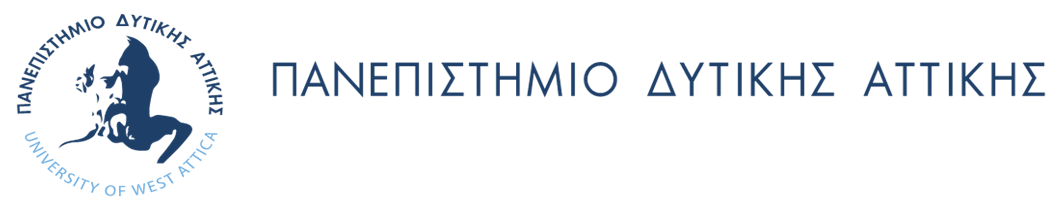 FACULTY OF HEALTH & WELFARE SCIENCESΤΜΗΜΑ ΤΜΗΜΑ ΒΙΟΪΑΤΡΙΚΩΝ ΕΠΙΣΤΗΜΩΝΤΟΜΕΑΣ ΑΚΤΙΝΟΛΟΓΙΑΣ ΚΑΙ ΑΚΤΙΝΟΘΕΡΑΠΕΙΑΣΠΜΣ «Σύγχρονες Εφαρμογές στην Ιατρική Απεικόνιση»MSc in “Current Applications in Medical Imaging”Αρ. Πρωτ: …….....…..............................Ημ/νία παραλαβής: ………................... *(* συμπληρώνονται από τη Γραμματεία του Π.Μ.Σ.)ΑΙΤΗΣΗ						Προς: 	 τη Γραμματεία του Π.Μ.Σ.	Τα προσωπικά́ στοιχειά των ενδιαφερόμενών υποψήφιων μεταπτυχιακών φοιτητών που συλλέγονται κατά τη διαδικασία υποβολής των αιτήσεων εισαγωγής χρησιμοποιούνται αποκλειστικά για τους σκοπούς του Π.Μ.Σ. «Σύγχρονες Εφαρμογές στην Ιατρική Απεικόνιση» του Τμήματος Βιοϊατρικών Επιστήμων του Πανεπιστημίου Δυτικής Αττικής και διασφαλίζονται από τις ισχύουσες διατάξεις της κείμενης νομοθεσίας περί προστασίας των προσωπικών δεδομένων.ΕΠΩΝΥΜΟ: ……………………………………….……….……………………………………………….......................ΟΝΟΜΑ: ……………………………………….…………..ΠΑΤΡΩΝΥΜΟ:  ……………...........................................ΜΗΤΡΩΝΥΜΟ:  ……………...........................................ΗΜ/ΝIA ΓΕΝΝΗΣΗΣ :……………………………………..ΤΟΠΟΣ ΓΕΝΝΗΣΗΣ: ……………………………………..ΔΙΕΥΘΥΝΣΗ:.................................................................Τ.Κ.: .……………………….……..……............................ΤΗΛ. ΕΠΙΚ: …...……………………………………………ΚΙΝ. ΤΗΛ: ......................................................................Ε-ΜΑΙL: ……………………………………………………..Ημερομηνία: ………./………/202….Υπογραφή:…………………………………………….Παρακαλώ όπως αποδεχθείτε την υποψηφιότητά μου στο Π.Μ.Σ. «Σύγχρονες Εφαρμογές στην Ιατρική Απεικόνιση».Επισυνάπτω τα παρακάτω έγγραφα (όπως αναφέρονται στην Προκήρυξη του Π.Μ.Σ.): Φωτοτυπία της αστυνομικής ταυτότηταςΒιογραφικό σημείωμαΑντίγραφα πτυχίωνΑναλυτική βαθμολογίαΔύο συστατικές επιστολέςΠιστοποιητικά Γλωσσομάθειας της Αγγλικής γλώσσαςΑποδεικτικά επιστημονικής δραστηριότητας Αποδεικτικά επαγγελματικής εμπειρίαςΑποδεικτικά εθελοντικού έργου / κοινωνικής δράσης